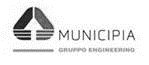  Municipia S.p.A.CONCESSIONARIO PER LA RISCOSSIONE DELLE ENTRATE LOCALIPER IL COMUNE DI ARDEA OGGETTO: Dichiarazione di adesione alla definizione agevolata(D.L. 34/2023 convertito dalla L. 56/2023 e Deliberazione di C.C. n. 31 del 11-07-2023)Il sottoscritto	C.F./P.I. 	  nato a	Prov.	Il 	 residente a	Loc.	Prov 	in Via/Piazza	n	Cap	Tel 	 email                                                                                   Pec                                                               in qualità di	della Ditta 	con sede in	via/piazza	N      Comune di	Prov	C.F./P.I. 	 C H I E D EDi aderire alla definizione agevolata per:❏ avviso di accertamento esecutivo❏ ingiunzione fiscale❏ intimazione ❏ altro ___________________ n.________________________ del ____________________________ prot. ___________________ n.________________________ del ____________________________ prot. ___________________ n.________________________ del ____________________________ prot. ___________________ n.________________________ del ____________________________ prot. ___________________e di voler procedere al pagamento dello stesso in:❏ unica soluzione entro il 30 aprile 2024❏ rateazione dell’importo in numero _____ rate trimestrali con decorrenza 30 aprile 2024.In caso di mancato pagamento ovvero insufficiente o tardivo versamento dell’unica rata ovvero di una di quelle in cui è stato dilazionato il pagamento delle somme, la definizione non produce effetti ed i versamenti effettuati sono acquisiti a titolo di acconto dell’importo complessivamente dovuto e non determinano l’estinzione del debito residuo.Allegati:❏ Fotocopia documento riconoscimento❏ Copia dei versamenti già effettuatiIn caso di delega❏ atto a firma del delegante con accettazione del delegato❏ fotocopia del documento d’identità del delegante e del delegatoLe richieste devono esser trasmesse entro il termine del 31 dicembre 2023 e comunque non prima di 60 giorni dalla pubblicazione della deliberazione e del regolamento nel sito istituzionale dell’Ente. Il Concessionario entro il termine del 31 marzo 2024 comunica ai debitori che hanno presentato la dichiarazione, l’ammontare complessivo delle somme dovute ai fini della definizione, nonché quello delle singole rate ed il giorno e il mese di scadenza di ciascuna di esse.Ardea, lì 	                                                              Firma                                        